Załącznik I do SIWZOznaczenie substancji niebezpiecznych na produktachSubstancja niebezpieczna dla środowiska: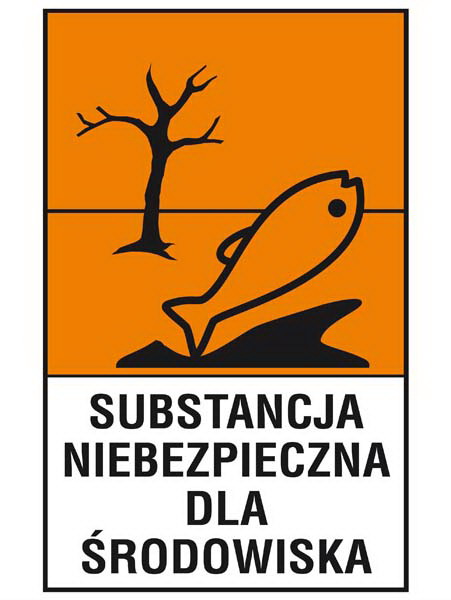 Substancja wysoce łatwopalna: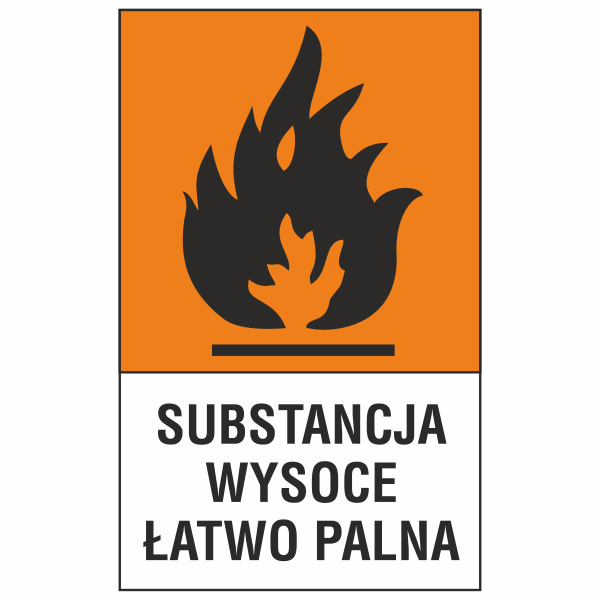 Substancja bardzo toksyczna”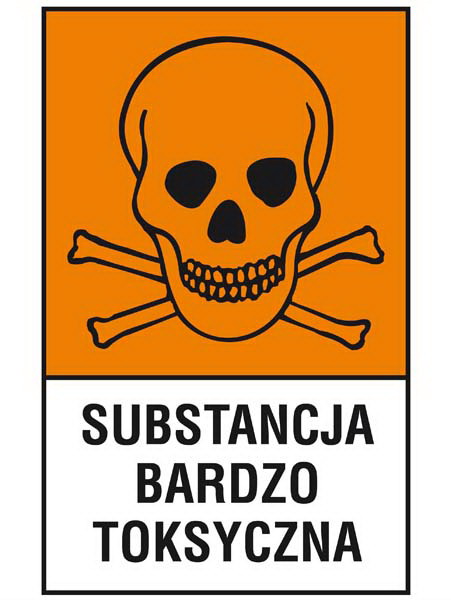 Substancja szkodliwa: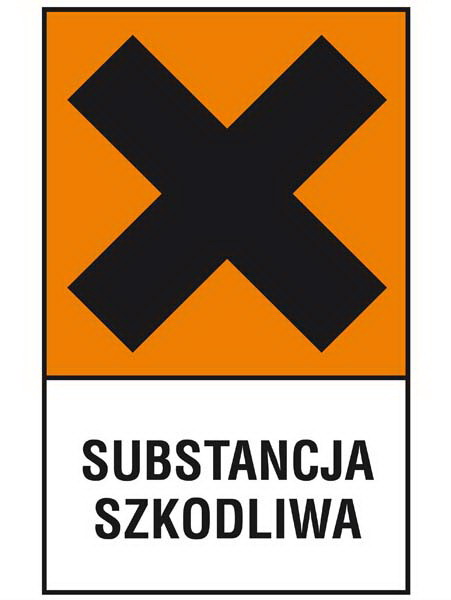 Substancja utleniająca: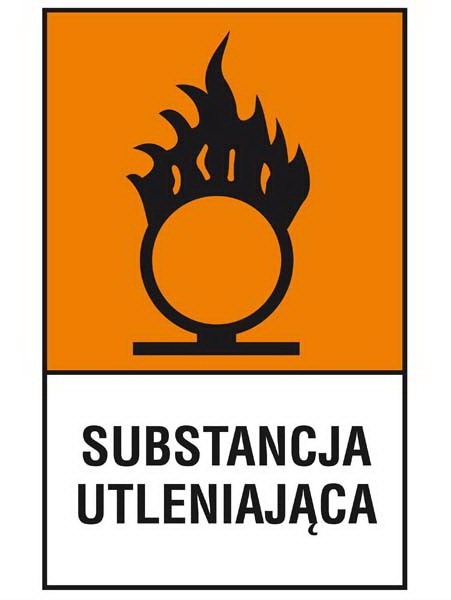 Substancja żrąca: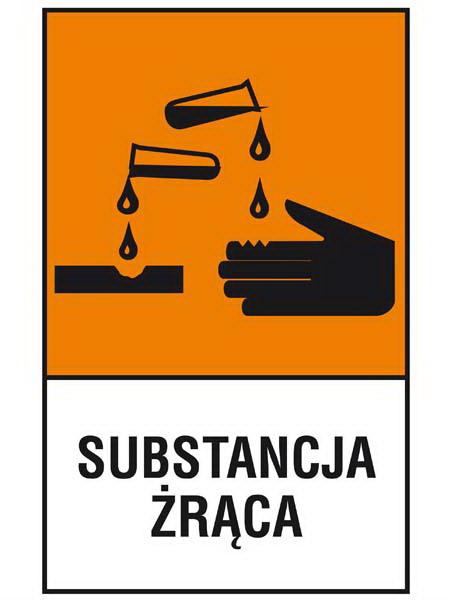 